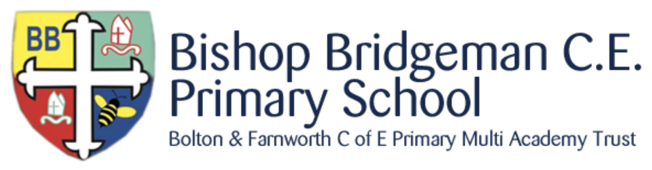 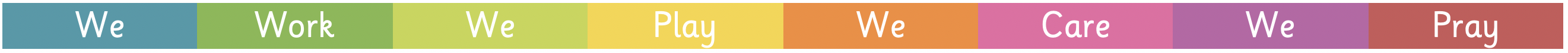 COMMUNITY COHESION POLICYOVERVIEWThis school will play its part in helping all learners to become members of a welcoming and cohesive community to fit them for life in England whose population has an increasingly rich diversity of backgrounds, origins, beliefs and cultures. We will help all to belong and to feel equally valued as members of our school and as citizens and residents of the United Kingdom.AIMSTo ensure that there is a common vision and sense of belonging by all as a part of our school and local community. To help learners and all in school appreciate and value the diversity of people's different backgrounds and circumstances.To help all learn about our nation’s history, culture, traditions and it’s developing and changing nature.To help all develop an understanding of the rights and responsibilities of being a citizen of the United Kingdom. To ensure that all are treated fairly and equally and given similar life opportunities. To ensure that strong and positive relationships exist and continue to be developed in schools and in its wider community.STRATEGYThe school will contribute to promoting community cohesion by developing its teaching, learning and curriculum to help children all to learn to understand others, to value diversity whilst also promoting shared values.This school will promote awareness of human rights. All will apply and defend them.We will develop the skills of participation and responsible action necessary for living together as citizens of England within the United Kingdom. We will promote equity and excellence to ensure equal opportunities for all to succeed and do well.We will provide access and participation in learning and wider activities and working to eliminate variations in outcomes for different groups.We will provide reasonable means for children, young people, their friends and families to interact with people from different backgrounds and build positive relations: including where appropriate, links with different schools and communities.Where we can we will offer access to provision of extended service with opportunities for pupils, families and the wider community to take part in activities and receive services which build positive interaction and achievement for all groups.OUTCOMESThrough our work and partnerships we will promote cohesion and provide a common point of communication for a wide range of people.  We will equip young people to make a positive contribution, to care for and contribute to the community, to understand human rights and gain an international perspective of their world. We will develop responsible young citizens who support cohesion. This policy will make a key contribution to the school’s positive ethos. The head teacher and Governing Body will assess the impact of this policy and monitor its operation.  It should be viewed in conjunction with the school’s other policies especially the Race and Equality Policy, Equal Opportunities Policy and Behaviour Policy. Reviewed:			September 2021Next Review Date:		September 2022